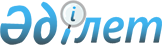 О внесении изменений в приказ Председателя Агентства Республики Казахстан по статистике от 13 апреля 2012 года № 89 "Об утверждении Инструкции по согласованию форм, предназначенных для сбора административных данных"
					
			Утративший силу
			
			
		
					Приказ Председателя Агентства Республики Казахстан по статистике от 1 апреля 2013 года № 87. Зарегистрирован в Министерстве юстиции Республики Казахстан 10 апреля 2013 года № 8426. Утратил силу приказом и.о. Председателя Комитета по статистике Министерства национальной экономики Республики Казахстан от 17 мая 2016 года № 89
      Сноска. Утратил силу приказом и.о. Председателя Комитета по статистике Министерства национальной экономики РК от 17.05.2016 № 89 (вводится в действие по истечении десяти календарных дней после дня его первого официального опубликования).
      В соответствии с подпунктом 2) статьи 12 Закона Республики Казахстан "О государственной статистике" в целях совершенствования процедуры согласования форм, предназначенных для сбора административных данных административными источниками, ПРИКАЗЫВАЮ:
      1. Внести в приказ Председателя Агентства Республики Казахстан по статистике от 13 апреля 2012 года № 89 "Об утверждении Инструкции по согласованию форм, предназначенных для сбора административных данных" (зарегистрированный в Реестре государственной регистрации нормативных правовых актов за № 7658 от 16 мая 2012 года, опубликованный в газете "Казахстанская правда" от 23 июня 2012 года № 199-200 (27018-27019)) следующие изменения:
      в Инструкции по согласованию форм, предназначенных для сбора административных данных, утвержденных вышеуказанным приказом:
      пункт 5 изложить в следующей редакции: 
      "5. Административные источники при направлении на согласование проекта акта об утверждении форм, предназначенных для сбора административных данных в уполномоченный орган обеспечивают следующее:
      1) содержание титульного листа к формам, предназначенным для сбора административных данных в соответствии с приложением к настоящей Инструкции; 
      2) пояснение по заполнению форм, предназначенных для сбора административных данных;
      3) применяемость форм, предназначенных для сбора административных данных."; 
      Часть вторую пункта 8 изложить в следующей редакции: 
      "При использовании административных данных для производства статистической информации отраслевые департаменты уполномоченного органа представляют в уполномоченный департамент перечень необходимых административных данных.";
      часть вторую пункта 11 изложить в новой редакции: 
      "При обнаружении в проекте условий несоответствующих пунктам 5, 9, 10 настоящей Инструкции, уполномоченный департамент подготавливает письменное обоснование административному источнику об отказе в согласовании проекта."; 
      приложение к Инструкции по согласованию форм, предназначенных для сбора административных данных, утвержденных вышеуказанным приказом изложить в редакции согласно приложению к настоящему приказу.
      2. Юридическому Департаменту Агентства Республики Казахстан по статистике (Жасузаков С.С.) обеспечить в установленном законодательством порядке:
      1) государственную регистрацию настоящего приказа в Министерстве юстиции Республики Казахстан;
      2) официальное опубликование в средствах массовой информации настоящего приказа после его государственной регистрации в Министерстве юстиции Республики Казахстан.
      3. Контроль за исполнением настоящего приказа возложить на Ответственного секретаря Агентства Республики Казахстан по статистике Айдапкелова Н.С.
      4. Настоящий приказ вводится в действие по истечении десяти календарных дней со дня его первого официального опубликования. Содержание титульного листа к формам, предназначенным
для сбора административных данных
      Форма, предназначенная для сбора административных данных должна содержать титульный лист, на котором указывается:
      дата и номер приказа, которым утверждена форма;
      куда представляется форма;
      периодичность сбора информации;
      круг лиц представляющих информацию;
      наименование формы;
      индекс форм (краткое буквенно-цифровое выражение наименование формы);
      срок представления формы;
      отчетный период;
      типовая адресная часть формы, должна подписываться ответственным должностным лицом и заверяться печатью.
					© 2012. РГП на ПХВ «Институт законодательства и правовой информации Республики Казахстан» Министерства юстиции Республики Казахстан
				
Председатель
А. СмаиловПриложение к приказу
"О внесении изменений в приказ
Председателя Агентства
Республики Казахстан по статистике
от 13 апреля 2012 года № 89
"Об утверждении Инструкции
по согласованию форм,
предназначенных для сбора
административных данных"
от 1 апреля 2013 года № 87
Приложение к Инструкции
по согласованию форм, предназначенных
для сбора административных данных